Информация к общественным обсуждениям по вопросу предоставления разрешения на отклонение от предельных параметров разрешенного строительства, реконструкции объектов капитального строительства на земельном участке с кадастровым номером 85:04:040103:72Фрагмент карты градостроительного зонирования Правил землепользования и застройки МО «Новонукутское»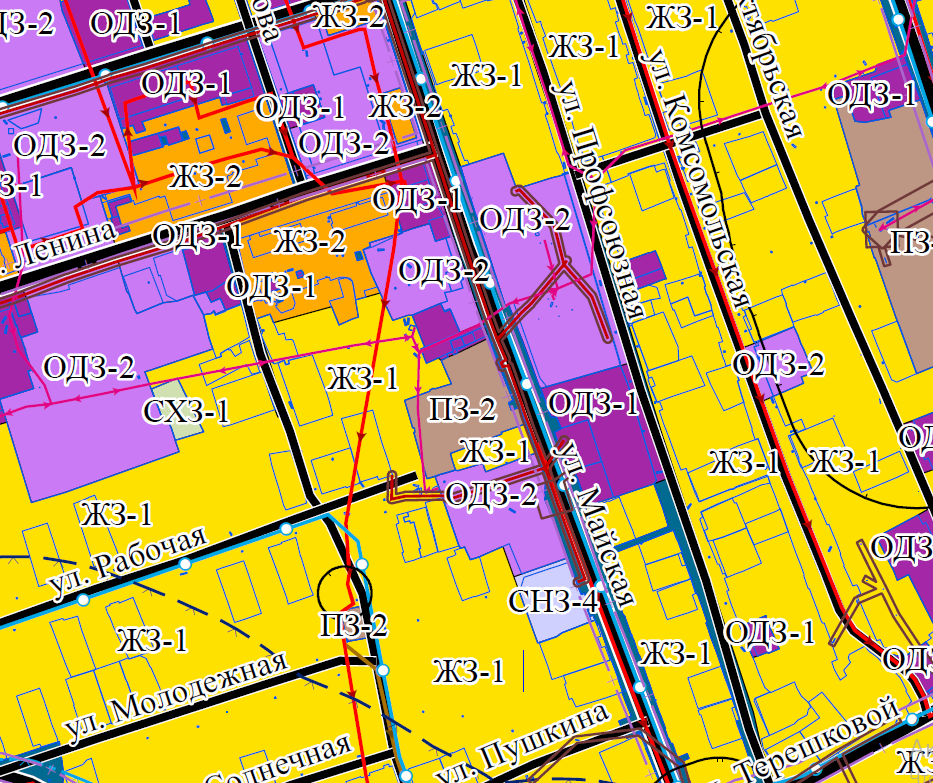 Ситуационная схема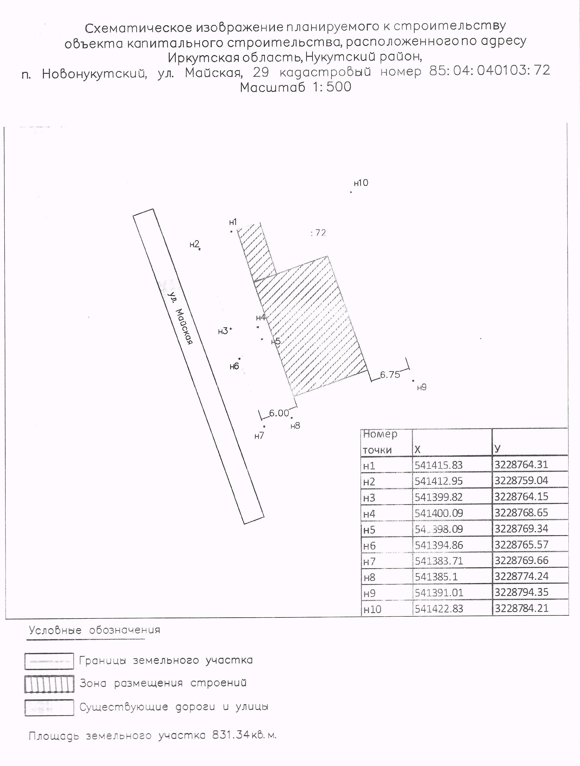 